財團法人勵馨社會福利事業基金會 函											聯絡地址：970花蓮市中美十街39號							承 辦 人：李格全							   聯絡電話：03-8228895							  聯絡傳真：03-8239395									  電子信箱：goh1566@goh.org.tw 受文者：如正本發文日期：西元2023年08月28日發文字號：馨花字第1120020012號速    別：最速件密等及解密條件：附件：報名表乙份。主  旨：檢送112年度花蓮縣政府主辦、本會承辦「112年度女孩培力-自媒體經營工作坊」報名表，敬請 公告，鼓勵學生參加。說  明：為使學生透過年長女性導師的帶領，突破性別窠臼，對職涯有更多元的想像和規劃，本會擬於112年9月9日星期六於花蓮勵馨基金會（花蓮市中美十街39號）辦理「自媒體經營工作坊一日體驗活動」。敬請協助宣傳活動、鼓勵參與。隨文檢送活動報名表乙份如附件。正本：花蓮縣政府、私立四維高級中學、花蓮縣立體育實驗高中、國立花蓮女子高級中學、花蓮高級農業職業學校、國立花蓮高級工業職業學校、花蓮高級商業職業學校、慈濟學校財團法人慈濟大學附屬高級中學、花蓮縣私立海星高級中學、國立光復高級商工職業學校、國立玉里高級中學、美崙國民中學、花崗國民中學、國風國民中學、自強國民中學、化仁國民中學、吉安國民中學、宜昌國民中學、秀林國民中學、新城國民中學、壽豐國民中學、平和國民中學、萬榮國民中學、光復國民中學、富源國民中學、瑞穗國民中學、豐濱國民中學、玉里國民中學、玉東國民中學、三民國民中學、富里國民中學、富北國民中學、東里國民中學。副本：財團法人勵馨社會福利事業基金會花蓮分事務所附件112年度自媒體經營工作坊一日體驗活動報名表一、時間：112年09月09日（星期六）13:00-16:00二、地點：花蓮勵馨基金會（地址：花蓮市中美十街39號）三、主辦單位：花蓮縣政府四、承辦單位：財團法人勵馨社會福利事業基金會花蓮分事務所五、對象：花蓮縣內所有國高中生六、活動內容：自媒體經營創作分享七、費用：免費，補助參加同學及老師從學校至花蓮勵馨來回交通費，並全程投保安全意外險（因各校交通狀況不同，報名後主辦單位會與貴校聯繫協調補助方式）八、人數限制：30人（若同校有數名同學參加由帶隊老師帶領，老師亦請填寫報名表）九、活動介紹：1. 為提昇國人性別平等意識、重視女孩發展，內政部於2012年訂定每年10月12日為台灣女兒節。本次活動為花蓮縣政府今年度台灣女兒節系列活動之一，目的在透過職場體驗活動中女性導師的分享，打破傳統性別定型之任務；本會欲擴大辦理女兒工作日活動，期待將一天活動轉型為一系列的工作坊形式，邀請創作者分別從不同的自媒體面相，讓參與者能夠從企劃、經營策略、內容創作、粉絲經營等全方位的深入了解，同時以女性創作者的經驗訪談與自我成長為主要內容，分享女性在自媒體創作路上所經歷的酸甜苦辣，同時讓女孩拓寬生命視野並擁有生涯規劃之楷模，進而鼓勵規劃女孩們面對未來積極不受限的生命藍圖。2. 活動流程：請填妥以下表格亦或是掃描QR code進行報名〈請擇一〉，表格傳真03-8239395，或email: goh1566@goh.org.tw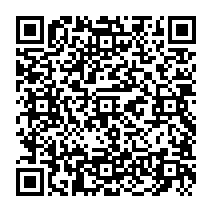 備註：表格若不敷使用，請自行複製填寫。需進行行前通知及辦理保險事宜，請務必填寫正確資料，謝謝。活動聯絡人：勵馨基金會李格全專員（03-8228895）時間內容12:45-13:00集合/報到13:00-13:10 (10min)活動開始、勵馨基金會介紹13:10-14:00 (50min)創作者經營內容分享/Q&A14:00-14:15-休息時間14:00-14:15-休息時間14:15-15:05 (50min)經營實作/體驗〈企劃、攝影、錄音、短影音、粉絲經營〉15:05-15:15-休息時間15:05-15:15-休息時間15:15-15:45 (30min)成果發表15:45-16:00 (15min)大合照+問卷填寫16:00-快樂賦歸學校：年級：姓名：聯絡電話（家）：            （手機）：出生日期：    年    月    日地址：□ □ □ □ □身份證字號：緊急聯絡人：               聯絡電話：